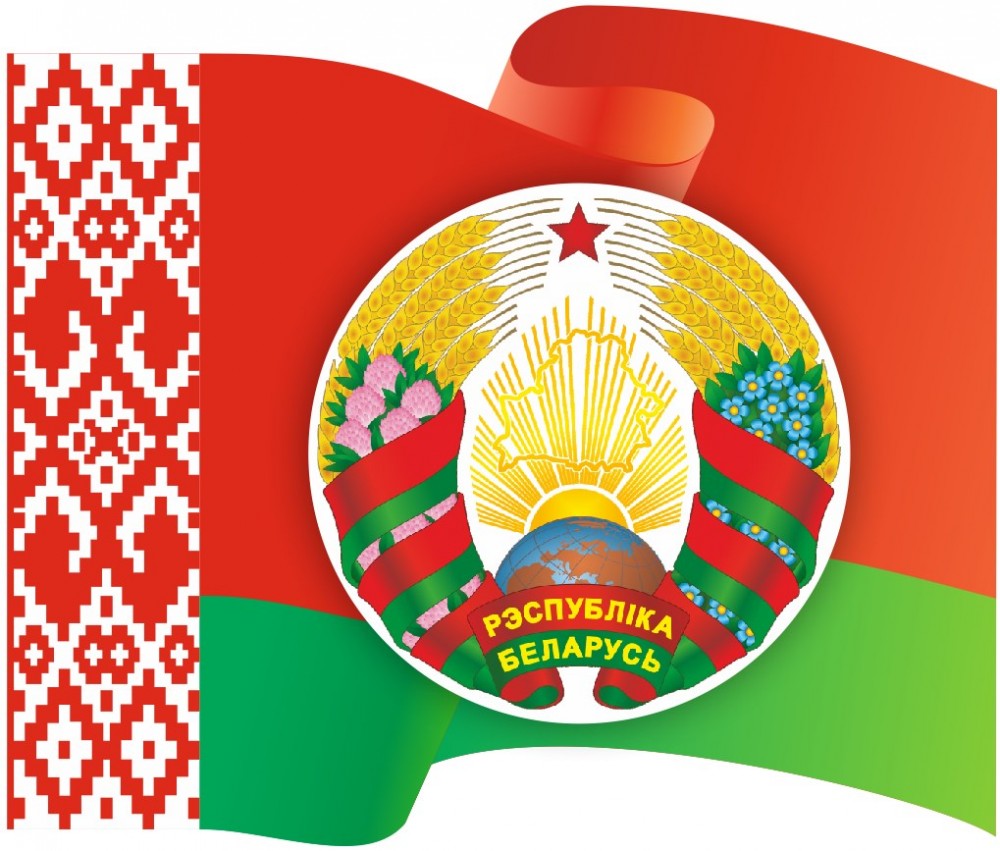 09.04.2022Патрыятычная субота09.00 – 10.00Падарожжа ў свет нашых захапленняўІ – ХІ кл.Кіраўнікі аб’яднанняў па інтарэсах10.00–11.00Міншчына спартыўная.Спартыўная эстафета «Міжпланетныя гульні»І – ХІ кл.Хоміч С.В., настаўнік ФКіЗ11.00–13.00Гістарычны час “У іх лёсе была вайна”Вусны часопіс “Тры сімвалы на фоне гісторыі”I-IV кл VIII-ХІкл.Хоміч А.У.,кл.кіраўнікКарповіч Л.Л., кл.кіраўнік